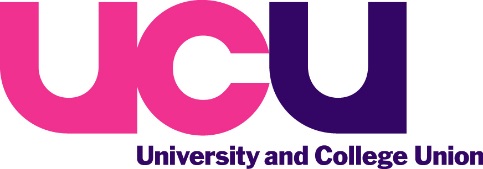 Motions adopted byAcademic Related, Professional Staff National Annual MeetingThursday 14 February 2019Motions Extract from Standing Orders relating to motionsStanding order 2.6 states that:Resolutions passed at the annual meeting will be advisory. They will be submitted to the National Executive Committee, together with any advice and recommendations from the Academic-Related Staff Committee, and a copy of the draft minutes of the annual meetingMotion 1 	Supporting student counselling servicesProposer		University of LeedsWord count	 	128This meeting notes:The increasing awareness across HE of student mental health needs.The importance of student counselling services in supporting students.That some universities are downgrading student counsellors while adding additional tasks to their roles.This leads to counselling staff being overloaded, demoralised, devalued and stressed.This meeting believes:Student mental health needs are best met by professional in-house counsellors.More student counsellors are needed to handle increasing demand.Counselling staff do a difficult job which should be respected by management.Counselling staff should not be casualised or downgraded or have their hours reduced.This meeting resolves:To publicise the important and effective work done by student counsellorsTo campaign for counselling services to be better resourced and for their staff to have improved pay and conditionsMotion 2	Investigating the effect of hubs and 'service' centralisationProposer		University of LeedsWord count	 	112This meeting notes motion HE21 carried at Congress 2018, copied below, and asks the Higher Education Committee to arrange for a report on this investigation to be circulated to branches as soon as possible.HE21 Evidence gathering: investigating the effect of hubs and 'service' centralisationConference notes the move to a hub or centralisation model for services (e.g. IT, health and safety) across many universities and the consequences of this, including downgrading and members being moved, against their will, to different roles in the university.Conference requests that the national UCU team investigate the consequences of moving to a hub or centralisation model and produces a report to share with UCU branches.Motion 3	Damaging changes to IT servicesProposer		University of LeedsWord count	 	152This meeting notes:Reorganisations, centralisation, and diminishment of IT services in many HE institutions. Increasing use of consultants and outsourcing.System and subject specialists are being lost and jobs downgraded: remaining staff are hard pressed to maintain services. This damages morale and mental health of IT staff and impacts significantly upon teaching and research.This meeting believes:This trend has damaged the academic team, is inefficient, and fundamentally changes the nature of working at a university.This meeting resolves UCU should launch a well-resourced UK-wide campaign to:Improve recruitment of IT staff to UCUOppose outsourcing and usage of IT contractors Retain and develop in-house IT specialists in appropriate areasPublicise how blanket IT centralisation policies fail HEIs Demand recruitment, training and support of permanent IT professionalsDemand negotiations wherever IT staff losses are proposed, whether through voluntary or compulsory schemes.MotionSubmitted by:Title1University of LeedsSupporting student counselling services2University of LeedsInvestigating the effect of hubs and service' centralisation3University of LeedsDamaging changes to IT services